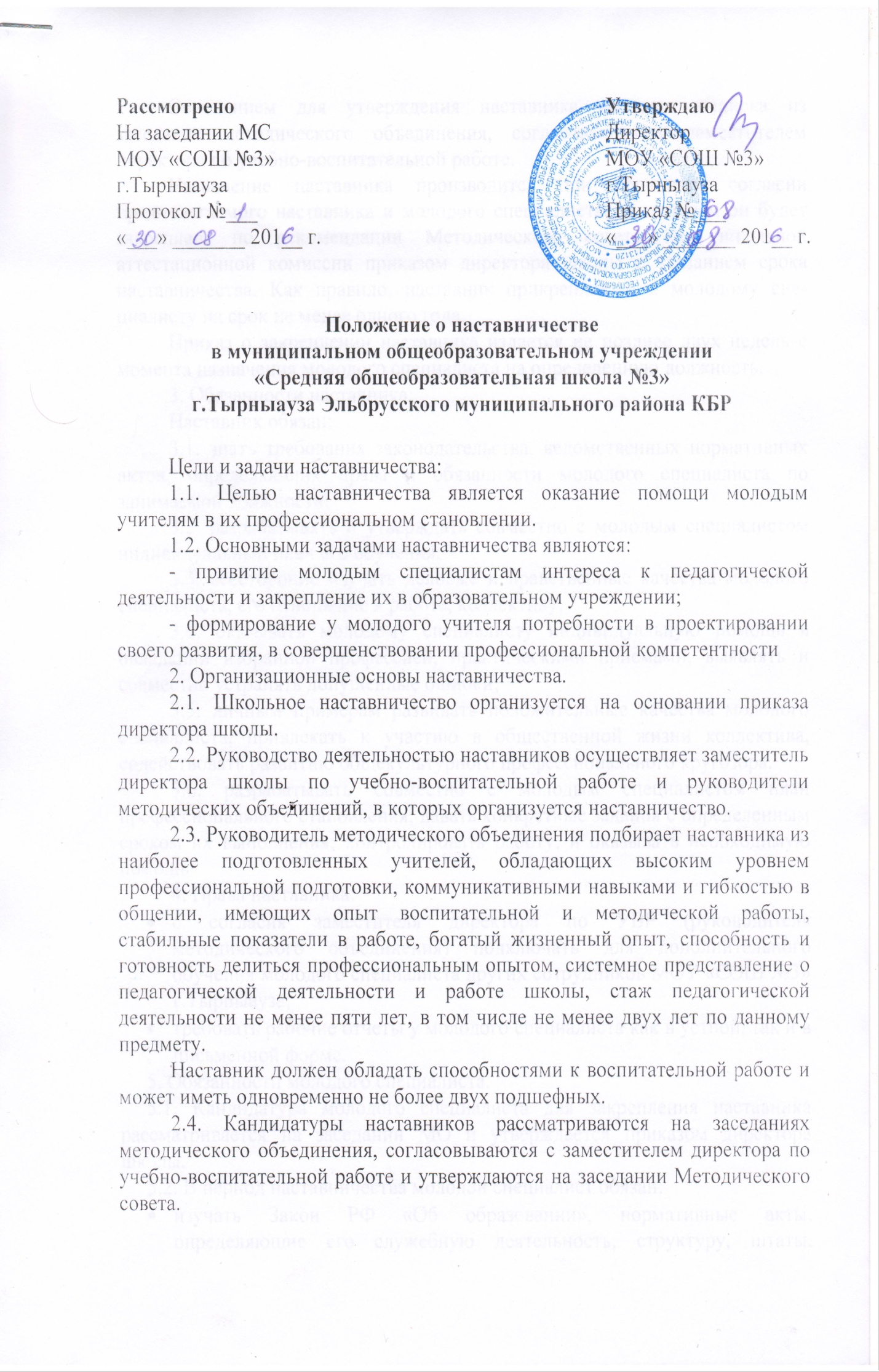 Основанием для утверждения наставника является выписка из заседания методического объединения, согласованная с заместителем директора по учебно-воспитательной работе.Назначение наставника производится при обоюдном согласии предполагаемого наставника и молодого специалиста, за которым он будет закреплен, по рекомендации Методического совета или школьной аттестационной комиссии приказом директора школы с указанием срока наставничества. Как правило, наставник прикрепляется к молодому специалисту на срок не менее одного года.Приказ о закреплении наставника издается не позднее двух недель с момента назначения молодого специалиста на определенную должность.3. Обязанности наставника:Наставник обязан: 3.1. знать требования законодательства, ведомственных нормативных актов, определяющих права и обязанности молодого специалиста по занимаемой должности;3.2. разрабатывать и утверждать совместно с молодым специалистом индивидуальный план его обучения;3.3. всесторонне изучать деловые и нравственные качества молодого специалиста, его отношение к работе, коллективу;3.4. оказывать молодому специалисту индивидуальную помощь в овладении избранной профессией, практическими приемами, выявлять и совместно устранять допущенные ошибки;3.5. личным примерам развивать положительные качества молодого специалиста, привлекать к участию в общественной жизни коллектива, содействовать развитию общекультурного профессионального кругозора. 3.6. разрабатывать совместно с молодым специалистом план профессионального становления; давать конкретные задания с определенным сроком их выполнения; контролировать работу, и оказывать необходимую помощь4. Права наставника:с согласия заместителя директора по УВР (руководителя методического объединения) подключать для дополнительного обучения молодого специалиста других сотрудников МОУ «СОШ №3» г.Тырныауза;требовать рабочие отчеты у молодого специалиста как в устной, так и в письменной форме.5. Обязанности молодого специалиста.5.1. Кандидатура молодого специалиста для закрепления наставника рассматривается на заседании МО и утверждается приказом директора школы.5.2. В период наставничества молодой специалист обязан:изучать Закон РФ «Об образовании», нормативные акты, определяющие его служебную деятельность, структуру, штаты, особенности деятельности школы и функциональные обязанности по занимаемой должности;выполнять план профессионального становления в установленные сроки;постоянно работать над повышением профессионального мастерства, овладевать практическими навыками по занимаемой должности;учиться у наставника передовым методам и формам работы, правильно строить свои взаимоотношения с ним;совершенствовать свой общеобразовательный и культурный уровень;периодически отчитываться о своей работе перед наставником и руководителями методического объединения.6. Права молодого специалиста.Молодой специалист имеет право:вносить на рассмотрение администрации школы предложения по совершенствованию работы, связанной с наставничеством;повышать квалификацию удобным для себя способом.7. Руководство работой наставника.7.1. Организация работы наставников и контроль их деятельности возлагается на заместителя директора МОУ «СОШ №3» г.Тырныауза по учебно-воспитательной работе.7.2. Заместитель директора МОУ «СОШ №3» г.Тырныауза по УВР обязан:представить назначенного молодого специалиста учителям школы, объявить приказ о закреплении за ним наставника;создать необходимые условия для совместной работы молодого специалиста с закрепленным за ним наставником;посетить отдельные уроки и внеклассные мероприятия по предмету, проводимые наставником и молодым специалистом;организовать обучение наставников передовым формам и методам индивидуальной воспитательной работы, основам педагогики и психологии, оказывать им методическую и практическую помощь в составлении планов работы с молодыми специалистами;изучить, обобщить и распространить положительный опыт организации наставничества в образовательном учреждении;определить меры поощрения наставников.7.3. Непосредственную ответственность за работу наставников с молодыми специалистами несут руководители методических объединений.Руководитель методического объединения обязан:рассмотреть на заседании методического объединения индивидуальный план работы наставника;провести инструктаж наставников и молодых специалистов;обеспечить возможность осуществления наставником своих обязанностей в соответствии с настоящим Положением;осуществлять систематический контроль работы наставника; заслушать и утвердить на заседании методического объединения отчеты молодого специалиста и наставника и представить их заместителю директора МОУ «СОШ №3» г.Тырныауза по УВР.8. Документы, регламентирующие наставничество.8.1. К документам, регламентирующим деятельность наставников, относятся: настоящее Положение;приказ директора МОУ «СОШ №3» г.Тырныауза об организации наставничества;планы работы методического совета, методических объединений;протоколы заседаний методического совета, методических объединений, на которых рассматривались вопросы наставничества;методические рекомендации и обзоры по передовому опыту проведения работы по наставничеству; переписка по вопросам деятельности наставников.